SVAČINY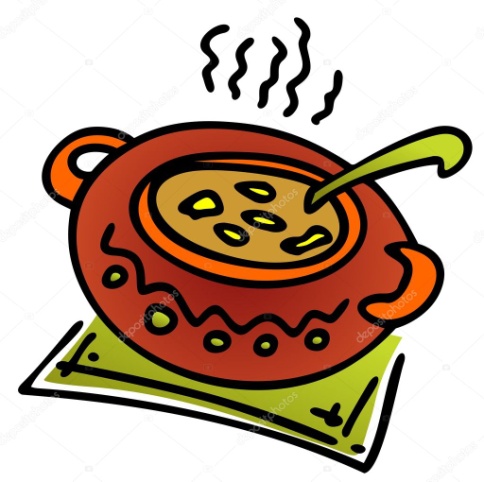 Týden od  13.11. –17.11.2023 Změna jídelníčku vyhrazena, přejeme vám DOBROU CHUŤ   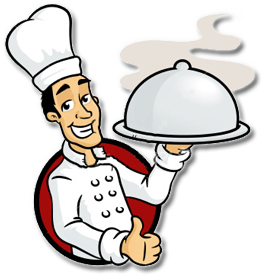 